State-Level Policies on Comprehensive Sex Education: A Critical Examination of Research Findings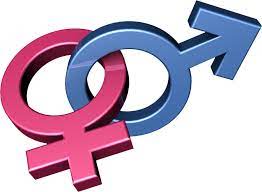 In the United States, Comprehensive Sex Education (CSE) has become a critical and contentious social issue. It encompasses sexual health, human sexuality, relationships, contraception, and consent. The debate surrounding CSE primarily revolves around its implementation in schools, with proponents arguing its necessity in promoting informed decision-making and reducing sexually transmitted infections (STIs), unintended pregnancies, and sexual violence. However, opponents often cite concerns about age-appropriateness and moral values. This essay explores the importance of comprehensive sex education and delves into state-level policies concerning its adoption in the United States. To support the arguments, this paper draws upon peer-reviewed research findings, exploring the efficacy and impact of CSE on the nation's youth.Importance of Comprehensive Sex Educationhttps://youtu.be/DYhTid5BDNkReducing Unintended Pregnancies and STIs:Contact with comprehensive sex education has been linked to declining unintended pregnancies and adolescent STI rates. Research demonstrates that adolescents who receive CSE are more likely to use contraceptives and practice safer sexual behaviours compared to those who receive abstinence-only education.Informed Decision Making:Comprehensive sex education equips students with accurate and age-appropriate information about sexual health and relationships. Research has consistently shown that well-informed individuals are more likely to make responsible decisions concerning their sexual behaviour, including contraception and protection against STIs.Empowering Consent and Healthy Relationships:CSE emphasises the importance of consent and fosters healthy relationship dynamics. Studies have revealed that individuals who receive comprehensive sex education are more likely to have positive and respectful relationships, leading to a reduction in instances of sexual violence and harassment.LGBTQ+ Inclusivity:By addressing the specific needs of LGBTQ+ individuals, inclusive and diversity are promoted through Comprehensive sex education. Research suggests that students who receive LGBTQ+ inclusive CSE report increased acceptance and understanding of sexual and gender diversity.State-Level Policies on Comprehensive Sex EducationVariability of Approaches:State-level policies on comprehensive sex education vary significantly across the United States. Some states mandate CSE in schools, while others opt for abstinence-based or abstinence-only education, often omitting critical information about contraception and STI prevention.Impact of State Policies on Students:Research has indicated that states with comprehensive and inclusive sex education policies have lower rates of unintended pregnancies and STIs among adolescents. Conversely, states with restrictive or abstinence-only policies tend to experience higher rates of these issues. Parental Involvement:Many state-level policies on CSE involve varying degrees of parental involvement. Some states require parental consent before students can participate in sex education programs, while others may provide opt-out options. Research has shown mixed results regarding parental involvement's impact on CSE's effectiveness.Inclusivity and Cultural Sensitivity:Studies highlight the importance of culturally sensitive and inclusive sex education programs. States that tailor their sex education curricula to address the diverse needs of their student populations tend to have more positive outcomes regarding knowledge retention and behaviour change.Comprehensive Sex Education vs. Abstinence-Only Education:Comparative research consistently demonstrates that comprehensive sex education is more effective in achieving the desired outcomes of reducing unintended pregnancies and STIs when compared to abstinence-only education. States that have shifted from abstinence-only approaches to comprehensive sex education have seen improvements in various sexual health indicators.ConclusionComprehensive Sex Education equips young individuals with the knowledge and skills to make informed decisions about their sexual health and relationships. Peer-reviewed research provides overwhelming evidence supporting the effectiveness of CSE in reducing unintended pregnancies, STIs and promoting healthy relationships. State-level policies are critical in determining the scope and quality of sex education students receive. States with inclusive and comprehensive sex education policies have positively impacted their youth's sexual health, while those with restrictive policies tend to face higher rates of sexual health issues.For the betterment of the nation's youth, states must adopt comprehensive sex education policies that are evidence-based, inclusive, and culturally sensitive. Doing so can foster a generation of sexually educated and responsible individuals, ultimately leading to healthier relationships and communities. As research continues to support the benefits of comprehensive sex education, policymakers must prioritise implementing evidence-based programs to ensure the well-being and future success of the nation's youth.References:Lafferty, P. and Timke, E. (2017). Interview with Patrick Lafferty. Advertising & Society Quarterly, 18(3). Doi https://doi.org/10.1353/asr.2017.0024.Santelli, J.S., Bell, D.L., Trent, M., Klein, J.D., Grubb, L., Barondeau, J., Stager, M. and North, S. (2021). School-based Sex Education in the U.S. at a Crossroads: Taking the Right Path. Journal of Adolescent Health, 69(6), pp.886–890. Doi https://doi.org/10.1016/j.jadohealth.2021.09.007.Singh, S. and Sedgh, G. (2022). Global implications of overturning Roe v Wade. BMJ, [online] p.o2025. doi https://doi.org/10.1136/bmj.o2025.